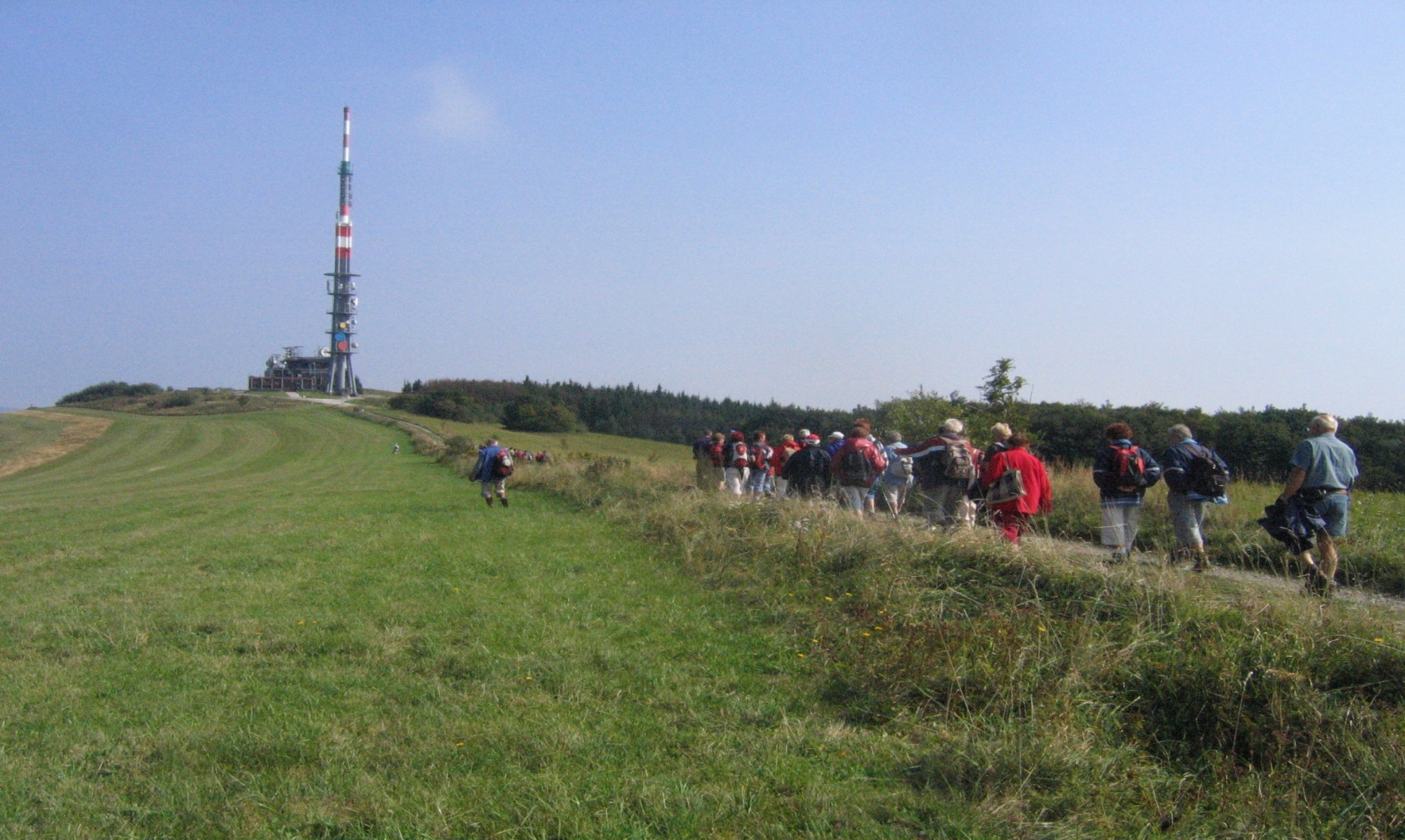 13. SETKÁNÍ SOKOLŮMORAVSKO-SLOVENSKÉHO POMEZÍ             V SOBOTU  24. ZÁŘÍ 2022Sokolská župa Slovácká za finanční podporyJMK uspořádá na toto setkání zájezd.v 1100 hod. sraz u památníku česko-slovenské vzájemnosti a mohyly Josefa Vavrouškapřivítání, pozdravy, vzájemné poznávánípokračování u Holubyho chaty – kulturní program zajištěn až do odjezdu či odchodu.Zájemci přihlaste se do 5. srpna 2022v kanceláři župy.Součástí zájezdu bude i návštěva lázní Luhačovice.Informace: Eva Havlová, tel: 518 35 54 96,  email: zupaslovacka@seznam.cz (jmenný seznam za jednotu)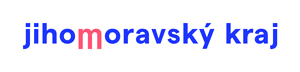 